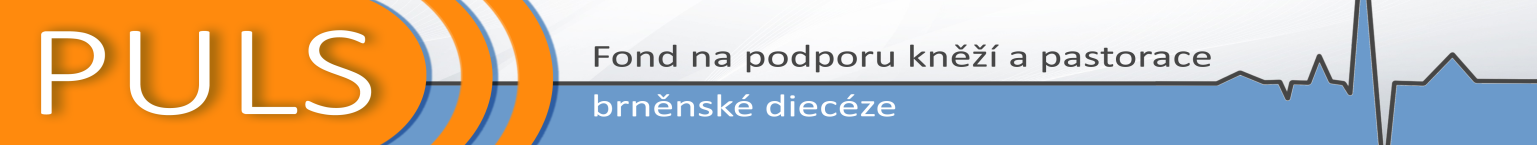 Představujeme vám PULS, Fond na podporu kněží a pastorace, který vznikl v rámci Brněnské diecéze v roce 2016.Jeho posláním a cílem je zlepšit systém přispívání na diecézi (od anonymního povinného příspěvku k osobnímu projevu spoluzodpovědnosti každého věřícího), vytvořit „velkou rodinu malých dárců“ a pomoci vnímat diecézi jako jeden tým. Biskupství se tímto připravuje na dobu, kdy církev nebude z důvodu tzv. církevních restitucí dostávat žádné příspěvky od státu, a budeme muset být soběstační.Fond spravuje správní rada (P. Mgr. Pavel Kafka, P. Mgr Roman Kubín a Mons. Dr. Jan Mráz), kontrolu hospodaření fondu provádí ekonomická rada diecéze.Příjmy fondu:příspěvky farnostíjednorázové sbírkydaryVýdaje fondu:podpora kněžípastorační projekty diecézetechnická a ekonomická agenda sloužící farnostemPodle správce fondu P. Pavla Kafky půjde zhruba 70 % výdajů z PULSu na platy kněží a výdaje spojené s jejich formací či vzděláváním, dalších 20 % na technické a ekonomické zajištění farností a zbylých 10 % na projekt diecéze.Do fondu leze přispívat bez registrace, nebo lépe jako registrovaný donátor. Donátorem je pak každý člověk, který chce svým darem a modlitbou podpořit život církve a své dárcovství vnímá jako jeden z projevů vůle spoluzodpovědnosti za ni.Více informací o fungování fondu, možnostech donátorství a registraci naleznete na webových stránkách fondu: https://donator.cz/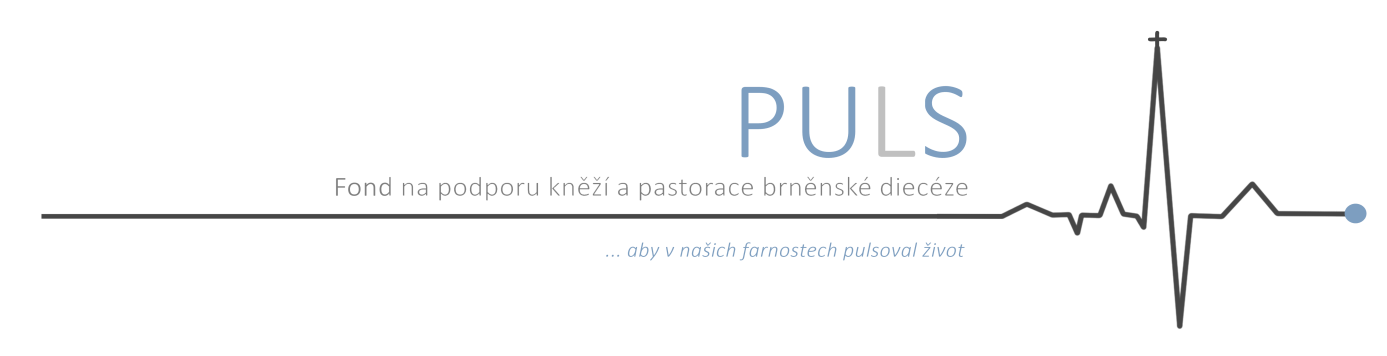 